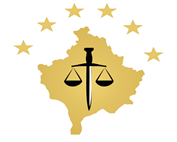 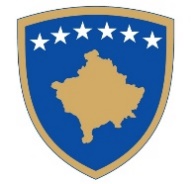 Republika e KosovësRepublika Kosovo/ Republic of KosovoKëshilli Prokurorial i Kosovës/ Tužilački Savet Kosova/Kosovo Prosecutorial CouncilSekretariati / Sekretarijat / SecretariatNë bazë të nenit 31 të Ligjit Nr. 06/L-056 për Këshillin Prokurorial të Kosovës, nenit 6, nenit 7 paragrafët 3, 4 dhe 5 si dhe nenit 8 i Rregullores Nr. 04/2022, për Procedurën e Rekrutimit dhe Përzgjedhjes se Bashkëpunëtoreve Profesional, Vendimit të Këshillit Prokurorial të Kosovës KPK/Nr. 287/2024 të datës 19 mars 2024, si dhe Vendimit DPSKPK /Nr. 202/2024 të datës 22 prill 2024,  Sekretariati i Këshillit Prokurorial të Kosovës, shpall këtë:KONKURS Nr. 01/2024PËR REKRUTIMIN E GJASHTË (6) KANDIDATËVE PËR BASHKËPUNËTOR PROFESIONALProkuroria Speciale, një (1) pozitëProkuroria Themelore Prishtinë, katër (4) pozitaProkuroria Themelore Gjakovë, një (1) pozitëDetyrat dhe Përgjegjësitë Zhvillon dhe arrinë pëlqimin për planet e punës dhe afatet, në koordinim me mbikëqyrësin, për zbatimin e procedurave përkatëse, shërbimeve dhe produkteve përkatëse në fushën profesionale specifike; Kryen detyrat e parapara me plan të punës të miratuar në përputhje me ligjin, rregulloret, politikat dhe procedurat përkatëse, brenda afateve kohore të caktuara; Bënë hulumtime ligjore, analiza, vlerësim të opcioneve dhe rekomandon për shqyrtim dokumentacionin me mbikëqyrësin e lëndës detyrën dhe aktet e specializuara për miratim;Mbështetë prokurorët në ushtrimin e funksionit të tyre;Merr pjesë në cilësinë e eskspertit në seanca dëgjimore dhe në seanca gjyqësore kur kjo i kërkohet; Kujdeset për ruajtjen e fshehtësisë zyrtare lidhur me lëndët dhe informatat të cilat i bëhen të ditura gjatë punës; Koordinon punën me pjesët tjera të institucionit dhe komunikon, sipas nevojes edhe me autoritetet e jashtme, gjithnjë duke u kujdesur për paraqitje të denjë të institucionit;  Kryen çdo detyrë tjetër në fushën profesionale specifike në përputhje me ligjet dhe rregulloret aktuale të cilat mund të kërkohen në mënyrë të arësyeshme kohë pas kohe.Kriteret e PërgjithshmeKandidatët për Bashkëpunëtor Profesional në sistemin prokurorial duhet të plotësojnë kriteret si në vijim: Të jenë shtetas të Republikës së Kosovës;Të kenë diplomën e Fakultetit Juridik të vlefshme në Republikën e Kosovës; Të kenë të kryer Provimin e Jurisprudencës të pranuar sipas ligjit të aplikueshëm në  Republikën e Kosovës;Të kenë së paku një vit (1) përvojë pune profesionale për pozitat që shpallen në prokuroritë Themelore; Të kenë së paku dy vite (2) vite përvojë pune profesionale për pozitat që shpallen në Prokurorinë Speciale. Përveç kritereve të përgjithshme si kritere plotësuese për vlerësimin e kandidatëve parashihen:Të kenë njohuri për sistemin prokurorial;Të kenë njohuri profesionale në fushën e legjislacionit në fuqi;Të kenë njohuri analitike të shkrimit dhe arsyetimit ligjor;Të kenë njohuri për hulumtime ligjore;Të kenë njohuri kompjuterike në aplikacione të programeve (Word, Exel, etj).Dokumentet e nevojshme dhe mënyra e aplikimitKandidatët duhet të dorëzojnë dokumentet si në vijim:Aplikacionin e plotësuar me të dhënat e kërkuara; Certifikatën e shtetësisë së Republikës së Kosovës;Diplomën e Fakultetit Juridik të vlefshme në Republikën e Kosovës;Certifikatën e Provimit të Jurisprudencës, të pranuar sipas Ligjit të aplikueshëm në Republikën e Kosovës; Dëshminë mbi përvojën e punës në fushën juridike, të përcaktuar me këtë Rregullore dhe  legjislacionin në fuqi; Certifikatën nga evidenca penale lëshuar nga gjykata;Letërnjoftimi. Kandidatët mund të dorëzojnë edhe dokumentacionet si në vijim:Publikime profesionale apo akademike, dhe/oseInformata për pjesëmarrje në trajnime. Kandidatet që aplikojnë ne dy apo me shumë pozita duhet që për secilën pozitë te dorëzojnë  aplikacionin se bashku me dokumente. Konkursi është i hapur 15 ditë kalendarike nga dita e publikimit në faqen zyrtare të Sistemit Prokurorial të Republikës së Kosovës, duke filluar nga data 23.04.2024 deri me datë 07.05.2024 si datë e mbylljes së konkursit.Aplikacioni së bashku me dokumentet mbështetëse mund të dorëzohet në Sekretariatin e Këshillit në formë fizike, përmes postës ose postës elektronike, i cili regjistrohet dhe secili kandidat pajiset me një konfirmim mbi pranimin e aplikacionit.Aplikacionet dorëzohen çdo ditë pune nga ora 08:00 deri në ora 16:00, në Divizionin e Burimeve Njerëzore, kati IV, objekti i Prokurorisë Speciale të Republikës së Kosovës, rruga “Luan Haradinaj”, 10000 Prishtinë, Kosovë si dhe përmes postes elektronike: burimet.njerezore@rks-psh.org.Aplikimi përmes postës: Aplikacionet e  kompletuara me dokumente mund të dorëzohen edhe përmes postës në Divizionin e Burimeve Njerëzore të Sekretariatit të Këshillit Prokurorial të Kosovës, adresa: Rr. “Luan Haradinaj”,kati i IV,  objekti i Prokurorisë Speciale të Republikës së Kosovës.Aplikacionet e dërguara me postë, të cilat mbajnë vulën postare mbi dërgesën e bërë ditën e fundit të afatit për aplikim, do të konsiderohen të vlefshme dhe do të merren në shqyrtim, nëse arrijnë brenda 4 katër ditësh, aplikacionet që arrijnë pas këtij afati dhe ato të pakompletuara nuk do të shqyrtohen fare.Në rast nevoje mund të na kontaktoni në, tel: 038/200 66048, 038/200 66029, 038/200 66051, prej orës 08:00 – 16:00. Vetëm kandidatët që kanë aplikuar brenda afatit dhe që i kanë dorëzuar të gjitha dokumentet sipas konkursit kanë të drejtë t'i nënshtrohen procesit të rekrutimit. Ndërsa, kandidatët të cilët nuk kanë aplikuar brenda afatit të paraparë në konkurs, si dhe ata të cilët kanë aplikuar në afat, por nuk e kanë dorëzuar dokumentacionin e kompletuar sipas kritereve dhe kërkesave të konkursit, nuk do të merren parasysh.